Сообщение о возможном установлении публичного сервитута в отношении частей земельных участков с кадастровыми номерами: 38:20:000000:1570 площадью 1403 кв.м., 38:20:070301:531 площадью 2 кв.м., и земель,  государственная и (или) муниципальная собственность на которые не разграничена, площадью 267 кв.м., согласно прилагаемой схемеОрган, рассматривающий ходатайство об установлении публичного сервитута: администрация Черемховского районного муниципального образования.Цель установления публичного сервитута: для размещения объекта электросетевого хозяйства «Электрическая сеть ВЛ-0,4 кВ в Черемховском районе для технологического присоединения электроустановки по адресу: Иркутская область, Черемховский район, д. Балухарь, ул. Школьная, дом 3».Ходатайство Открытого акционерного общества «Иркутская электросетевая компания». Адреса или иное описание местоположения земельных участков, в отношении которых испрашивается публичный сервитут, общей площадью 1672 кв.м., в том числе:- части земельного участка с кадастровым номером 38:20:000000:1570, расположенного по адресу: Иркутская область, Черемховский район, Черемховское лесничество, категория - земли лесного фонда, площадью 1403 кв.м.;- части земельного участка с кадастровым номером 38:20:070301:531, расположенного по адресу:   Российская Федерация,  Иркутская область, Черемховский район, урочище Федяево, категория земель - земли промышленности, энергетики, транспорта, связи, радиовещания, телевидения, информатики, земли для обеспечения космической деятельности, земли обороны, безопасности и земли иного специального назначения,  площадью – 2 кв.м.;- части земельных участков, государственная собственность на которые не разграничена, категория - земли сельскохозяйственного назначения, общей площадью - 267 кв.м.: Ознакомиться с поступившим ходатайством об установлении публичного сервитута и прилагаемым к нему описанием местоположения границ публичного сервитута, подать заявление об учете прав на земельные участки можно по адресу: Иркутская область,                                      г. Черемхово,  ул. Куйбышева, 20, кабинет 51, по рабочим дням с 09.00 до 18.00 по местному времени (перерыв с 13.00 до 14.00), телефон 8 (39546) 5-01-96, Комитет по управлению муниципальным имуществом Черемховского районного муниципального образования. Срок подачи заявлений об учете прав на земельные участки: 30 календарных дней со дня опубликования настоящего сообщения.Сообщение о поступившем ходатайстве об установлении публичного сервитута также размещено на официальном сайте Черемховского районного муниципального образования http://cher.irkobl.ru/ в разделе «Экономика - Муниципальное имущество - Нормативная база/документы», в разделе «Поселения района – Каменно-Ангарское сельское поселение». Описание местоположения границ планируемого публичного сервитута - схема расположения границ публичного сервитута, приложение к настоящему сообщению. Приложение   к сообщению о возможном установлении публичного сервитутаСХЕМА РАСПОЛОЖЕНИЯ ГРАНИЦ ПУБЛИЧНОГО СЕРВИТУТАОбщая площадь устанавливаемого публичного сервитута - 1672 кв.мОбщая площадь устанавливаемого публичного сервитута - 1672 кв.мОбщая площадь устанавливаемого публичного сервитута - 1672 кв.мПлощадь устанавливаемого публичного сервитута на части земельного участка 38:20:000000:1570 - 1403 кв.мПлощадь устанавливаемого публичного сервитута на части земельного участка 38:20:000000:1570 - 1403 кв.мПлощадь устанавливаемого публичного сервитута на части земельного участка 38:20:000000:1570 - 1403 кв.мПлощадь устанавливаемого публичного сервитута на части земельного участка 38:20:070301:531- 2 кв.мПлощадь устанавливаемого публичного сервитута на части земельного участка 38:20:070301:531- 2 кв.мПлощадь устанавливаемого публичного сервитута на части земельного участка 38:20:070301:531- 2 кв.мПлощадь устанавливаемого публичного сервитута на неразграниченных землях (категория земель - земли сельскохозяйственного назначения) - 267 кв.мПлощадь устанавливаемого публичного сервитута на неразграниченных землях (категория земель - земли сельскохозяйственного назначения) - 267 кв.мПлощадь устанавливаемого публичного сервитута на неразграниченных землях (категория земель - земли сельскохозяйственного назначения) - 267 кв.мХУ123н1489495.243269762.21н2489482.103269990.47н3489499.373270027.30н4489503.453270036.02н5489499.833270037.71н6489495.753270029.00н7489478.043269991.25н8489491.043269765.69н9489460.743269761.73н10489428.623269757.49н11489365.873269749.24н12489362.433269757.35н13489358.753269755.78н14489363.373269744.88н15489429.143269753.53н16489461.273269757.76н1489495.243269762.21Система координат:  МСК 38, зона 3Система координат:  МСК 38, зона 3Система координат:  МСК 38, зона 3Площадь, кв.м.Цель установления публичного сервитута1672Для размещения объекта электросетевого хозяйства «Электрическая сеть ВЛ-0,4 кВ в Черемховском районе для технологического присоединения электроустановки по адресу: Иркутская область, Черемховский район,                     д. Балухарь, ул. Школьная, дом 3»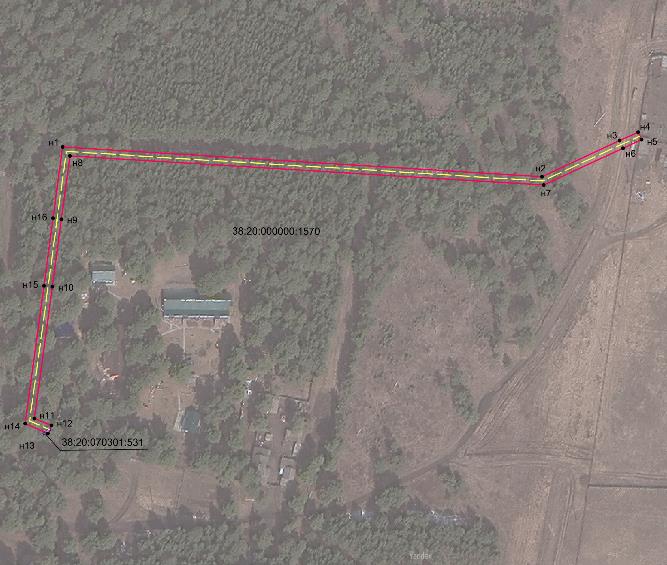 Масштаб 1:5000Условные обозначения:– проектные границы публичного сервитута н1  –  обозначение характерных точек публичного сервитута– граница земельного участка,  в отношении которого устанавливается публичный сервитут       38:20:070301:531 – кадастровый номер земельного участка,  в отношении которого устанавливается публичный сервитут– проектное местоположение инженерного сооружения     38:20:07030 – номер кадастрового квартала